Контрольно-счетная палата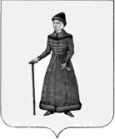 Старицкого муниципального округа Тверской областиул. Советская, . Старица, Тверская область, 171360тел. /факс (48263) 23-468 E-mail: kspstar14@mail.ru ОТЧЕТо деятельности Контрольно-счетной палаты Старицкого района Тверской области за 2022 год (утвержденный распоряжением КСП от 22.02.2023г. № 4)г. Старица2023Вводные положенияОтчет о деятельности Контрольно-счетной палаты Старицкого района Тверской области за 2022 год (далее – Отчет) представляется Думе Старицкого муниципального округа в соответствии с пунктом 2 статьи 19 Федерального закона от 07.02.2011 № 6-ФЗ «Об общих принципах организации и деятельности контрольно-счетных органов субъектов Российской Федерации и муниципальных образований» (далее – Федеральный закон № 6-ФЗ) и пунктом 2 статьи 18 Положения «О Контрольно-счетной палате Старицкого муниципального округа Тверской области», утвержденного решением Думы Старицкого муниципального округа 14.02.2023 № 84 (далее – Положение о КСП).Контрольно-счетная палата Старицкого района Тверской области (далее – КСП) строила свою работу на основе годового плана работы, утвержденного Распоряжением КСП от 28.12.2022г. № 9.В предоставленном Отчете отражены основные итоги деятельности КСП в 2022 году, результаты контрольных и экспертно-аналитических мероприятий, направленных на совершенствование внешнего финансового контроля в муниципальном образовании «Старицкий район» Тверской области (далее – МО «Старицкий район»), повышение его качества, а также информация об обеспечении деятельности КСП.Результаты проведенных контрольных и экспертно-аналитических мероприятий в 2022 году включают также информацию о результатах контрольных и экспертно-аналитических мероприятий, осуществленных КСП в рамках переданных ей полномочий контрольно-счетных органов городского и сельских поселений, входящих в состав МО «Старицкий район», по осуществлению внешнего муниципального финансового контроля.Основные направления деятельности КСПКСП осуществляла свою деятельность в 2022 году в соответствии с Конституцией Российской Федерации, законом Российской Федерации от 06.10.2003г. № 131-ФЗ, Бюджетным кодексом РФ, законами Российской Федерации и Тверской области, Уставом МО «Старицкий район», нормативными актами местного самоуправления, Положением о КСП.Основными задачами, поставленными перед КСП, являлся контроль за исполнением местного бюджета, соблюдением установленного порядка подготовки и рассмотрения проекта местного бюджета, отчета о его исполнении, анализ эффективности реализации муниципальных программ, контроль за соблюдением установленного порядка управления и распоряжения имуществом, находящимся в муниципальной собственности.В 2022 году, как и в предыдущие годы, деятельность КСП была направлена на обеспечение и дальнейшее развитие системы внешнего муниципального контроля за формированием и исполнением бюджета муниципального района. Проведение контрольных и экспертно-аналитических мероприятий, подготовка на основе их результатов предложений по устранению выявленных нарушений, совершенствованию бюджетного процесса и системы управления муниципальной собственностью являются основными направлениями работы КСП. Отчет за 2022 год, включает краткую информацию о результатах проведенных контрольных и экспертно–аналитических мероприятиях, осуществленных в рамках, переданных КСП полномочий контрольно-счетных органов 9 (девяти) муниципальных образований, входящих в состав Старицкого района, что составляет 100% муниципальных образований Старицкого района. Деятельность КСП в 2022 году осуществлялась в соответствии с планом контрольных и экспертно-аналитических мероприятий на год, одной из основных составляющих которого являлись контрольные мероприятия, направленные на обеспечение всестороннего системного контроля за исполнением бюджета района с учетом всех видов и направлений деятельности КСП.Комплекс контрольных и экспертно-аналитических мероприятий, осуществляемых в рамках предварительного, текущего и последующего контроля, составляет единую систему контроля КСП за формированием и исполнением бюджета муниципального района.На стадии предварительного контроля в отчетном году осуществлялась экспертиза проекта бюджета Старицкого муниципального округа на 2023 год и плановый период 2024 и 2025 годов, а также проектов бюджета по внесению изменений и дополнений в решение о районном бюджете на текущий год.На стадии текущего контроля проводился ежеквартальный мониторинг исполнения бюджета муниципального района за 2022 год.На стадии последующего контроля проведены проверки годовых отчетов об исполнении районного бюджета и бюджетов поселений за 2021 год, а также контрольные мероприятия по вопросам соблюдения бюджетного законодательства при организации и ведении бюджетного учета, и использования бюджетных средств на обеспечение бесплатным горячим питанием обучающихся по образовательным программам начального общего образования.Муниципальный контроль обеспечивает предоставление обществу объективной и достоверной информации об использовании муниципальных ресурсов, повышает ответственность органов местного самоуправления за законностью и эффективностью управления бюджетными средствами и имуществом на муниципальном уровне.Основные итоги деятельности КСПВ 2022 году КСП осуществлен весь комплекс экспертно-аналитической работы. предусмотренный годовым планом. Не в полном объеме осуществлен комплекс контрольной работы, предусмотренный годовым планом, в связи с нетрудоспособностью по беременности и родам.В ходе выполнения плана проведено 32 контрольных и экспертно-аналитических мероприятий, из них:Предварительный контроль в виде экспертно-аналитических мероприятий. Всего проведено 3 экспертно-аналитических мероприятий и охвачено 1 муниципальное образование:проведение экспертизы и представление заключения на проект решения Собрания депутатов Старицкого района Тверской области «О внесении изменений и дополнений в решение Собрание депутатов Старицкого района от 23.12.2021г. № 106 «О районном бюджете МО «Старицкий район» Тверской области на 2022 год и на плановый период 2023 и 2024 годов» (изменения от 07.07.2022г.);проведение экспертизы и представление заключения на проект решения Думы Старицкого муниципального округа Тверской области «О внесении изменений и дополнений в решение Собрание депутатов Старицкого района от 23.12.2021г. № 106 «О районном бюджете МО «Старицкий район» Тверской области на 2022 год и на плановый период 2023 и 2024 годов» (изменения от 14.12.2022г.);проведение экспертизы и представление заключения на проект решения Думы Старицкого муниципального округа о бюджете на 2023 год и на плановый период 2024 и 2025 годов.Текущий контроль в виде экспертно-аналитических мероприятий. Всего проведено 3 экспертно-аналитических мероприятий и охвачено 1 муниципальное образование:проведение оперативного контроля за исполнением бюджета МО «Старицкий район» Тверской области за 1 квартал, 1 полугодие и 9 месяцев 2022 года.Последующий контроль – проведено 10 экспертно-аналитических мероприятий и 16 контрольных мероприятий, проверено 6 главных администраторов бюджетных средств, 10 муниципальных образований и охвачено 16 объектов: подготовка Заключений на отчет об исполнении бюджета за 2021 год в рамках проведения внешней проверки годового отчета об исполнении бюджета МО «Старицкий район» и муниципальных образований 8 сельских и городского поселений Старицкого района Тверской области;проведение внешней проверки бюджетной отчетности главных администраторов средств бюджета МО «Старицкий район» и администраторов средств бюджетов муниципальных образований сельских и городского поселений за 2021 год;проверка эффективности использования муниципального имущества, переданного в хозяйственное ведение и отдельных вопросов финансово-хозяйственной деятельности МУП «Горспецсервис» за период с 01.01.2020г. по 31.12.2021 г.Основные показатели, характеризующие работу КСП в 2022 году:В ходе проведения контрольных мероприятий объем проверенных средств составил 1 021 053,1 тыс. руб.По результатам проведенных контрольных мероприятий выявлены нарушения имеющие финансовую оценку 723,1 тыс. руб., из них:неэффективное использование бюджетных средств – 388,1 тыс. руб.;нарушение ведения бухгалтерского учета, составления и представления бухгалтерской (финансовой) отчетности – 335,0 тыс. руб.По результатам контрольных мероприятий составлено и направлено для рассмотрения и исполнения:1 представление, выполнены в срок 2 представления, по одному преставлению, направленному в 2021 году, срок выполнения наступил в 2022 году;1 акт;1 информационное письмо;1 отчет в Собрание депутатов Старицкого района и Главе Старицкого района;15 заключений (справок).Необходимо отметить, что в отношении части выявленных нарушений (46%) является нарушение при ведении бухгалтерского учета, составления и представления бухгалтерской (финансовой) отчетности.Целью проведенных контрольных и экспертно-аналитических мероприятий являлось, предотвращение потерь бюджетных средств, прекращение необоснованных выплат, организация деятельности в соответствие с действующим законодательством.Экспертно-аналитическая деятельность КСПВ 2022 году КСП в рамках предварительного контроля проводилась экспертная работа и подготовка заключений:по обращениям Собрания депутатов Старицкого района и Думы Старицкого муниципального округа:на проект решения «О внесение изменений в решение Собрания депутатов Старицкого района «О районном бюджете МО «Старицкий район» Тверской области на 2022 год и плановый период 2023 и 2024 годов».  По результатам экспертизы установлено - в течение 2022 года в бюджет изменения вносились 2 (два) раза, в ходе которых на 2022 год доходы увеличились на 97 689,1 тыс. руб., расходы увеличились на 111 899,7 тыс. руб., что привело к дефициту в сумме 52 302,8 тыс. руб. На плановый период 2023 года предусмотрено увеличение объема доходов и расходов на 115 653,2 тыс. руб.  На плановый период 2024 года предусмотрено уменьшение объема доходов и расходов на 2 651,1 тыс. руб. Всего в 2022 году проведено 2 экспертизы и выдано 2 заключения.на проект решения Думы Старицкого муниципального округа «О бюджете Старицкого муниципального округа Тверской области на 2023 год и плановый период 2024 и 2025 годов» и представленных с ним документов. По результатам экспертизы Контрольно-счетная палата рекомендовала уточнить межбюджетные трансферты, предусмотренные областным бюджетом на 2023 год и плановый период 2024 и 2025 годов бюджету Старицкого муниципального округа и учесть соответствующие изменения в расходной части Проекта бюджета с обеспечением необходимого финансирования. Бюджет был принят с учетом предложений КСП;подготовка Заключений на отчет об исполнении бюджета за 2021 год в рамках проведения внешней проверки годового отчета об исполнении бюджета МО «Старицкий район» и муниципальных образований 8 сельских и городского поселений Старицкого района Тверской области.В 2022 году КСП в рамках текущего контроля проводилась экспертная работа и подготовка заключений. КСП подготовлено 3 заключение по итогам исполнения бюджета МО «Старицкий район» за 1 квартал, 1 полугодие и 9 месяцев 2022 года.В ходе проведения экспертизы материалов, предоставленных с проектами решения «О бюджете на 2023 год и плановый период 2024 и 2025 годов» и «Отчета об исполнении бюджета за 1 квартал, 1 полугодие и 9 месяцев 2022 года МО «Старицкий район»» выявлены замечания технического характера. Все замечания технического характера были устранены в период проведения экспертизы.Контрольная деятельность КСПВ 2022 году КСП в рамках последующего контроля проводилась проверка и подготовка заключений:Внешняя проверка бюджетной отчетности главных администраторов бюджетных средств и поселений за 2021 год Одним из важнейших контрольных мероприятий в 2022 году являлось проведение внешней проверки годовой бюджетной отчетности главных администраторов бюджетных средств (главных распорядителей бюджетных средств, главных администраторов доходов бюджета, главных администраторов источников финансирования дефицита бюджета) и поселений, в соответствии с заключенными Соглашениями о передаче части полномочий КСП по осуществлению муниципального финансового контроля.Внешней проверкой были охвачены 6 главных распорядителей бюджетных средств и 9 поселений района. В ходе проверки выявленные замечания технического характера были устранены в период проведения внешней проверки.По итогам проведенной внешней проверки у проверенных были выявлены отдельные факты неполноты, непрозрачности форм бюджетной отчетности, а также иные нарушения и недостатки.Отдельные выявленные нарушения и недостатки имеют системный характер и ежегодно выявляются в ходе проводимых КСП контрольных мероприятий. Например, такие как: нарушение статьи 34 Бюджетного кодекса РФ допущено не эффективное использование бюджетных средств, в том числе:отвлечение бюджетных средств во внебюджетные фонды на сумму 62,6 тыс. руб.:отдел образования – 26,3 тыс. руб.;отдел культуры – 3,4 тыс. руб.;Архангельское сельское поселение – 2,0 тыс. руб.;городское поселение г. Старица – 24,1 тыс. руб.;сельское поселение «Паньково» – 6,8 тыс. руб.Результаты внешних проверок доведены КСП до каждого ГРБС для устранения выявленных нарушений и недостатков в работе и предотвращения их в будущем.«Проверка эффективности использования муниципального имущества, переданного в хозяйственное ведение и отдельных вопросов финансово-хозяйственной деятельности МУП «Горспецсервис»:По итогам контрольного мероприятия составлен Акт, выставлено и исполнено в срок Представление, направлено информационное письмо администрации городского поселения г. Старица Старицкого района.Объем выявленных нарушений, имеющих финансовую оценку 660,4 тыс. руб.:Неэффективное использование средств Предприятием за проверяемый период в сумме 325,4 тыс. руб., из них 2 750 руб. вернулись в кассу предприятия во время проверки;нарушение ст. 13 Федерального закона № 402-ФЗ (искажение данных отраженных в годовой бухгалтерской отчетности) в сумме 350,0 тыс. руб.Взаимодействие КСП с государственными органами и правоохранительными органамиВ прокуратуру Старицкого района для принятия решения о необходимости применения мер прокурорского реагирования по выявленным фактам нарушений материалы контрольных мероприятий не направлялись.Взаимодействие КСП с Советом контрольно-счетных органов при Контрольно-счетной палате Тверской областиВ целях совершенствования, повышения качества и дальнейшего развития системы внешнего муниципального финансового контроля в МО «Старицкий район» Тверской области КСП с 2016 года является членом Совета контрольно-счетных органов при Контрольно-счетной палате Тверской области.В 2022 году Контрольно-счетная палата заседаний Коллегии Контрольно-счетной палаты Тверской области не проводилось, в связи с эпидемиологической обстановкой, связанной с распространением CoViD-19.Методологическая работа и повышение уровня квалификацииМетодологическую и информационную поддержку КСП получает на Интернет-сайте Контрольно-счетной палаты Тверской области. Повышение профессионального уровня специалистов в 2022 году не проводилось.Обеспечение доступа к информации о деятельности КСПОдним из основных принципов деятельности КСП является принцип гласности, что означает ее открытость, доступность для граждан, организаций, средств массовой информации.В соответствии с требованиями федерального законодательства этот принцип в отчетном периоде был реализован, путем направления информации в Собрание депутатов Старицкого района Тверской области и в Советы депутатов муниципальных образований, входящих в состав Старицкого района Тверской области. Также для ознакомления общественности на официальном сайте – старицкий-район.рф. в разделе Контрольно-счетная палата размещались сведения об итогах проведенных контрольных и экспертно-аналитических мероприятий, план работы на год и годовой отчет о деятельности КСП. За отчетный период в информационно-телекоммуникационной сети Интернет размещено и опубликовано: 32 материала с информацией о результатах деятельности КСП;Отчет о деятельности КСП за 2021 год (в рамках реализации мер, направленных на противодействие коррупции);План деятельности КСП на 2023 год. Финансовое обеспечение деятельностиВ течение 2022 года в соответствии со штатной численностью 2 единицы, работал 1 сотрудник, который замещал должность муниципальной службы (председатель КСП). Сотрудник имеет высшее экономическое образование.Финансирование деятельности КСП осуществлялось из районного бюджета в пределах бюджетных ассигнований, предусмотренных Решением Собрания депутатов Старицкого района Тверской области от 23.12.2021 № 106 «О районном бюджете МО «Старицкий район» Тверской области на 2022 год и на плановый период 2023 и 2024 годов» (с изменениями и дополнениями). Межбюджетные трансферты, из  бюджетов сельских (городских) поселений, в соответствии с Соглашениями о передаче полномочия по осуществлению внешнего муниципального финансового контроля не предусматривались и не предоставлялись.Утвержденные бюджетные ассигнования на обеспечение деятельности КСП в 2022 году составили 551,7 тыс. руб., что на 158,4 тыс. руб. меньше, чем в 2021 году (экономия в связи нетрудоспособностью по беременности и родам).Доля бюджетных средств, предусмотренных на содержание КСП, в бюджете МО «Старицкий район» составляет 0,1%.ЗаключениеВ 2022 году КСП выполняла полномочия, возложенных на нее Бюджетным кодексом РФ, Федеральным законом от 07.02.2011 № 6-ФЗ, Положением о КСП. КСП осуществлен весь комплекс экспертно-аналитической и контрольной работы, предусмотренный годовым планом. Случаи не полного предоставления, запрашиваемой для осуществления анализа и проверок информации отсутствуют. Проблем с допуском на объекты контроля не было.Усилия КСП были направлены на предупреждение нарушений бюджетного законодательства и на устранение допущенных нарушений. По результатам проведенных контрольных и экспертно-аналитических мероприятий вырабатывались предложения, которые в основном учитывались, замечания устранялись. В 2023 году КСП продолжит работу по совершенствованию и развитию внешнего муниципального финансового контроля в Старицком муниципальном округе. Согласно годовому плану деятельности КСП основное внимание будет уделено:соблюдению бюджетного законодательства при формировании бюджета Старицкого муниципального округа Тверской области и проведению внешней проверки отчетов об исполнении бюджета;проверке полноты поступления доходов, экономности и эффективности осуществления расходов бюджета муниципального округа;контролю соблюдения установленного порядка управления и распоряжения имуществом, находящимся в собственности Старицкого муниципального округа.Продолжится работа по обеспечению публичности представления информации о деятельности КСП, по ее освещению на сайте старицкий-район.рф в разделе Контрольно-счетная палата. КСП продолжит сотрудничество с Контрольно–счетной палатой Тверской области и контрольно-счетными органами муниципальных образований Тверской области, будет принимать участие в мероприятиях, проводимых Советом контрольно-счетных органов при Контрольно-счетной палате Тверской области.Председатель Контрольно-счетной палаты Старицкого муниципального округа Тверской области	Н.В. Рубцова